EAST SUSSEX COUNTY COUNCIL 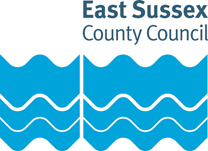 Job DescriptionMAIN PURPOSE OF THE ROLE:To work effectively with the Governor and Clerking Services, chair of governors, headteacher and other governors at school that you are providing locum services to.To assist with the continuity of governing body business and observe confidentiality requirements.To advise on procedural and legislative matters to ensure the governing board works to the legal framework.Key TasksKeep up to date with current educational developments and legislation affecting school governance, advise the GB at meetings as appropriate and, if necessary, prepare briefing papers for governors.Participate in professional development opportunities. Attend Clerks’ Area Network meetings and any other training for clerks or governors as necessary.Undertake available training opportunities and show a commitment to continuous development, to maximise your potential and ensure the efficient and effective delivery of County Council services.Work effectively with the chair of governors, governing board, headteacher and Governor and Clerking Services when locum cover is identified.  To support and advise the governing board in carrying out its duties and responsibilities If required produce, collate and distribute the agenda and all supporting papers to all members of the governing board so that they are received at least seven clear days in advance of the meeting.  Distribution of papers to be done by email or secure portal.Attend the identified meetings and take minutes, indicating who is responsible for agreed action points objectively detailing timescales for actions and obtaining progress reports as required.Record the attendance of governors at meetings and advise the governing board on procedures relating to absence and quorums and legislative and procedural matters, where necessary, before, during and after the meeting.Apply consistently the principles of Equal Opportunities, as embodied in the County Council’s policies and practices throughout the duties outlined above.Undertake any other tasks commensurate with the grading of the post.  This may include duties which are expected where a substantive clerk is in post.  Such duties should be agreed with GCS and the locum clerk.This job description sets out the duties of the post at the time when it was drawn up.  Such duties may vary from time to time without changing the general character of the duties or the level of responsibility entailed.  Such variations are a common occurrence and cannot of themselves justify a reconsideration of the grading of the post.EAST SUSSEX COUNTY COUNCIL Person SpecificationPost Title: Locum Clerk to GovernorsLocation: CountywideGrade: SS7EAST SUSSEX COUNTY COUNCILOccupational HealthThis section is to make you aware of any functions you may be expected to perform or to which you may be exposed, in relation to the post you are applying for, which may have an impact on your health.  If successful in your application, this information will help you identify any health related conditions which may impact on your ability to perform the job enabling us to support you in your employment by way of reasonable adjustments or workplace support.Essential CriteriaDesirable CriteriaMethod of Assessment/Source of InformationKey Skills & AbilitiesAbility to organise complex material and to understand and assimilate new informationAbility to take accurate minutes and maintain efficient record keeping systemsCommunication, literacy and IT skillsAbility and willingness to work individually using own initiativeAbility to organise time and work to deadlinesAbility to work in an organised and methodical mannerAbility to work as a team memberAbility to develop and maintain contacts with outside agencies e.g. DfE, LA departments, Church AuthoritiesDemonstrate a willingness to attend further training and development opportunities.(e.g. Application form, Interview, Test)Education &QualificationsEast Sussex Clerk to the Governing Board Accreditation or equivalentKnowledgeKnowledge of the respective roles and responsibilities of the chair of governors, governing body, headteacher, Local Authority, Church Authority and DfEKnowledge of governing board procedures and/or experience which demonstrates the ability to gather and analyse information for research purposesAwareness of data protection legislation to handle information securely inKnowledge of education legislation, guidance and legal requirementsUnderstanding of and able to advise on the different legal frameworks for local authority maintained schools, academies and independent schools(e.g. Application form, Interview, Test)ExperienceExperience of working as a clerk in a school environmentExperience of maintaining and manipulating computerised and/or hard copy data/informationRecent evidence of writing agendas and of producing accurate and effective minutesEvidence of providing advice and guidance to governing boardsEvidence of using online resources and training relevant to school governancePersonal AttributesAbility to demonstrate and maintain integrity, impartiality and confidentialityWillingness to work at times convenient to the governing board including evening meetingsAbility to recognise and respond to varied approaches and working practices of individuals within a governing boardAbility to demonstrate commitment to equal opportunitiesSensitive to the differing perspectives of those who work in schools.(e.g. Application form, Interview, Test)OtherDate (drawn up): May 2019Reference of Officer(s) drawing up person specifications : JE11430Date (drawn up): May 2019Reference of Officer(s) drawing up person specifications : JE11430Date (drawn up): May 2019Reference of Officer(s) drawing up person specifications : JE11430Date (drawn up): May 2019Reference of Officer(s) drawing up person specifications : JE11430Using display screen equipmentWorking with children/vulnerable adultsMoving and handling operationsOccupational DrivingLone WorkingWorking at heightShift/Night workWorking with hazardous substancesUsing power toolsExposure to noise and/or vibrationFood handlingExposure to blood/body fluids